Your Name_________________________________________Paul Memorial Library:  The Week Junior Contest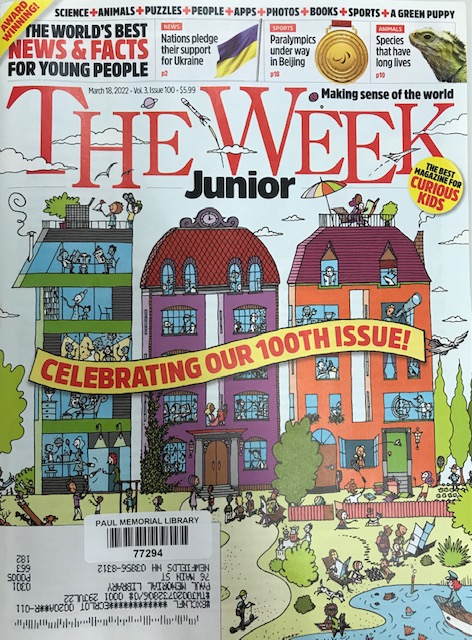 March 25th – April 30th, 2022I)  Check out The Week Junior Magazine from the Kids Room.2) Read through the magazine and find something that interests you.3) Write 3 - 5+ sentences about your favorite article telling us why you like it.4) Be sure to include the magazine date and the page number of article5) Bring it to us and Win a Prize from our Treasure Chest!Or  Draw a picture about your favorite article on the back of your sheet. Be sure to include date of magazine and page number of article.  You can submit an original or photo copy of your drawing.We will display submissions at the library.  Materials won’t be returned, so be sure to give us photo copies if you want to keep your originals.Title of Article__________________________________________________________Date of magazine._______________________Page Number._____________________Why do you like this article? 
_______________________________________________________________________________________________________________________________________________________________________________________________________________________________________________________________________________________________________________________________________________________________________________________________________________________________________________________________________________________________________________________              ______________________________________________________________________								            OR add your drawing submission on the back. 